REFERENČNÍ LISTTPŘ Dodávka a výměna obou sekcí EKO kotle K1Popis realizace:Výroba a dodávka obou sekcí EKO K1Výroba a dodávka odvodňovacího potrubí u komor včetně figury armatur odvodňovací baterieKompletní demontáž stávajícího EKA a následná montáž nového včetně dilataceDemontáž a následná montáž odvodňovacího potrubíDemontáž a montáž plechů a izolaceVypracování dokumentace skutečného stavuProvedení tlakové zkoušky a zkoušky těsnosti kotle K1Stavební a tlaková zkouška za účasti pracovníka TIČRKomplexní vyzkoušení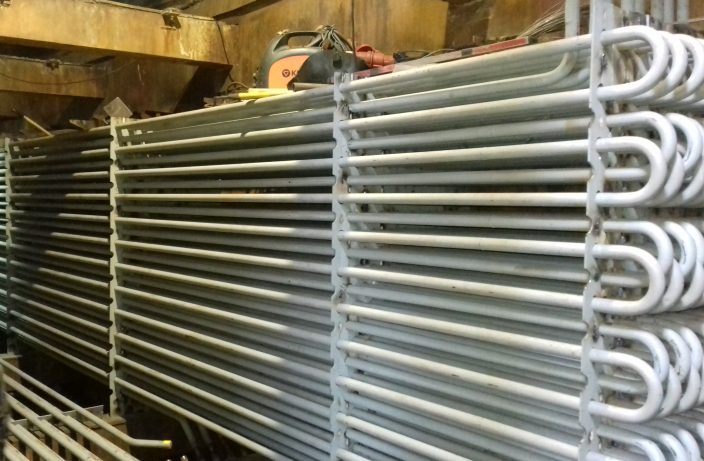 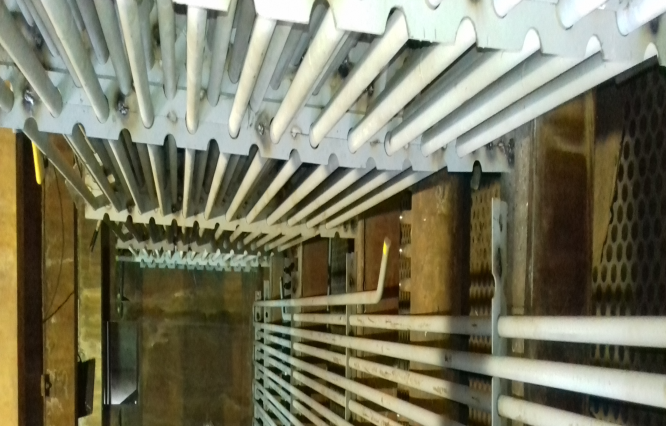 Objednatel:Veolia Energie ČR, a.sProvozovatel:Veolia Energie ČR, a.sMísto realizace:PřerovPředmět plnění:TPŘ Dodávka a výměna obou sekcí EKO kotle K1Termín plnění:Realizace 06. – 7. 2018Záruky:24 měsíců